ВЛАДЖАВКАЗСКИЙ ПРОФЕССИОНАЛЬНЫЙЛИЦЕЙ №4МЕТОДИЧЕСКАЯ РАЗРАБОТКА ПО ПРОИЗВОДСТВЕННОМУОБУЧЕНИЮ.Занятие производственного обучения на тему:«Классификация машинных швов. Выполнение машинных швов.Терминология машинных швов ».Мастер производственного обучения ПЛ № 4 Бычкова Е.А.г. Владикавказ2017 г.МАТЕРИАЛЬНОЕ ОБЕСПЕЧЕНИЕЛИТЕРАТУРА:Труханов А.Г. «Иллюстрированное пособие по технологии легкой одежды». Труханов А.Г. «Технология женской и детской легкой одежды».Практикум по производственному обучению профессии «Портной».Дашкевич Л.М. «Швея, портной легкой женской одежды». Учебное пособие.НАГЛЯДНЫЕ ПОСОБИЯ:Схемы, чертежи, образцы обработки по последовательности, образцы готовых изделий, оформленная доска.ОБОРУДОВАНИЕ:Рабочие столы, швейные машины 97-А и 1022-М кл., спец.машины 51 и 25 кл., утюги М-2 и М-5.ИНСТРУМЕНТЫ И ПРИСПОСОБЛЕНИЯ:Ножницы № 10-12, игольница с портновскими булавками, иглы машинные № 100-110, иглы ручные № 3, 5, 7, наперсток, сантиметровая лента, резец, портновский мел, шкатулка.МАТЕРИАЛЫ:Различные виды тканей для верха, прокладочные и подкладочные материалы, нитки: х/б № 40-50, шелковые № 20, армированные № 35ПЛАН                            проведения занятия по производственному обучениюУП. 04 ПМ. 04 - «Пошив изделий по индивидуальным заказам»Тема: «Выполнение машинных строчек и швов».Наименование занятия: «Классификация машинных швов. Выполнениемашинных швов. Терминология машинных швов»Учебно-воспитательные цели занятия:Научить обуч-ся выполнять машинные швы соблюдая технологические параметры.Воспитывать у обуч-ся понимание сущности и социальной значимость своей будущей профессии, проявлять к ней устойчивый интерес.Научить обуч-ся организовывать собственную деятельность, исходя из и способов её достижения, определённых руководителем.Научить обуч-ся анализировать рабочую ситуацию, осуществлять текущий и итоговый контроль, оценку и коррекцию собственной деятельности, нести ответственность за результаты своей работы.Воспитывать у обуч-ся умение работать в команде, эффективно общаться с коллегами, руководством, клиентами.Научить обуч-ся подбирать фасоны изделий с учётом особенностей фигуры и направления моды.Научить обуч-ся выполнять зарисовку модели.Научить обуч-ся снимать мерки с фигуры заказчика.Научить обуч-ся выбирать размерные признаки типовой фигуры.Научить обуч-ся оформлять документацию на пошив изделий.Метод проведения: практическое занятие методом рассказа, показапоследовательности обработки операции, демонстрации наглядных пособий.Материальное обеспечение: образцы, крой, инструменты, приспособления,оборудование, зарисовки на доске, журналы мод.Место проведения: учебно-производственная мастерская.Время на задание: 6 часов.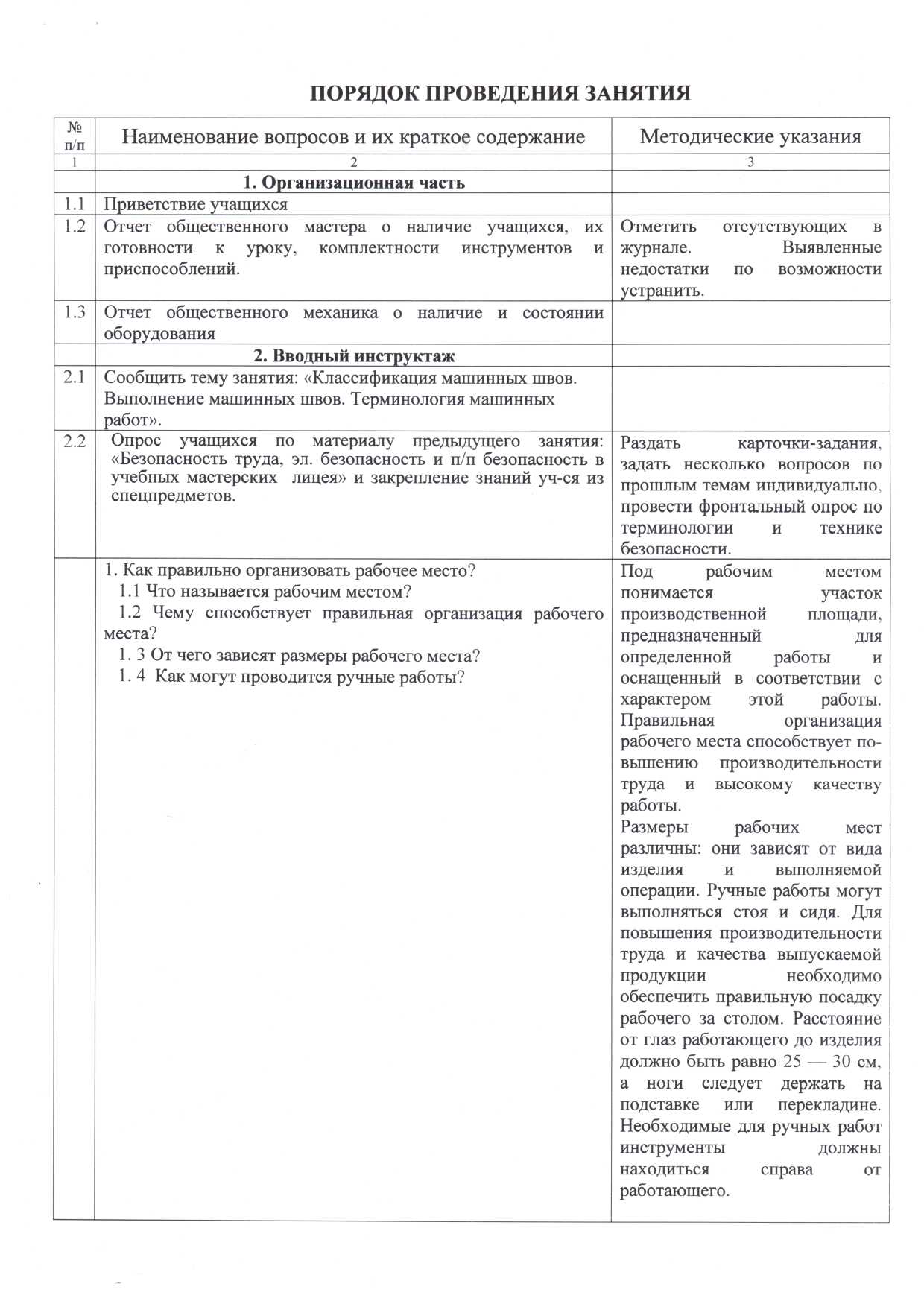 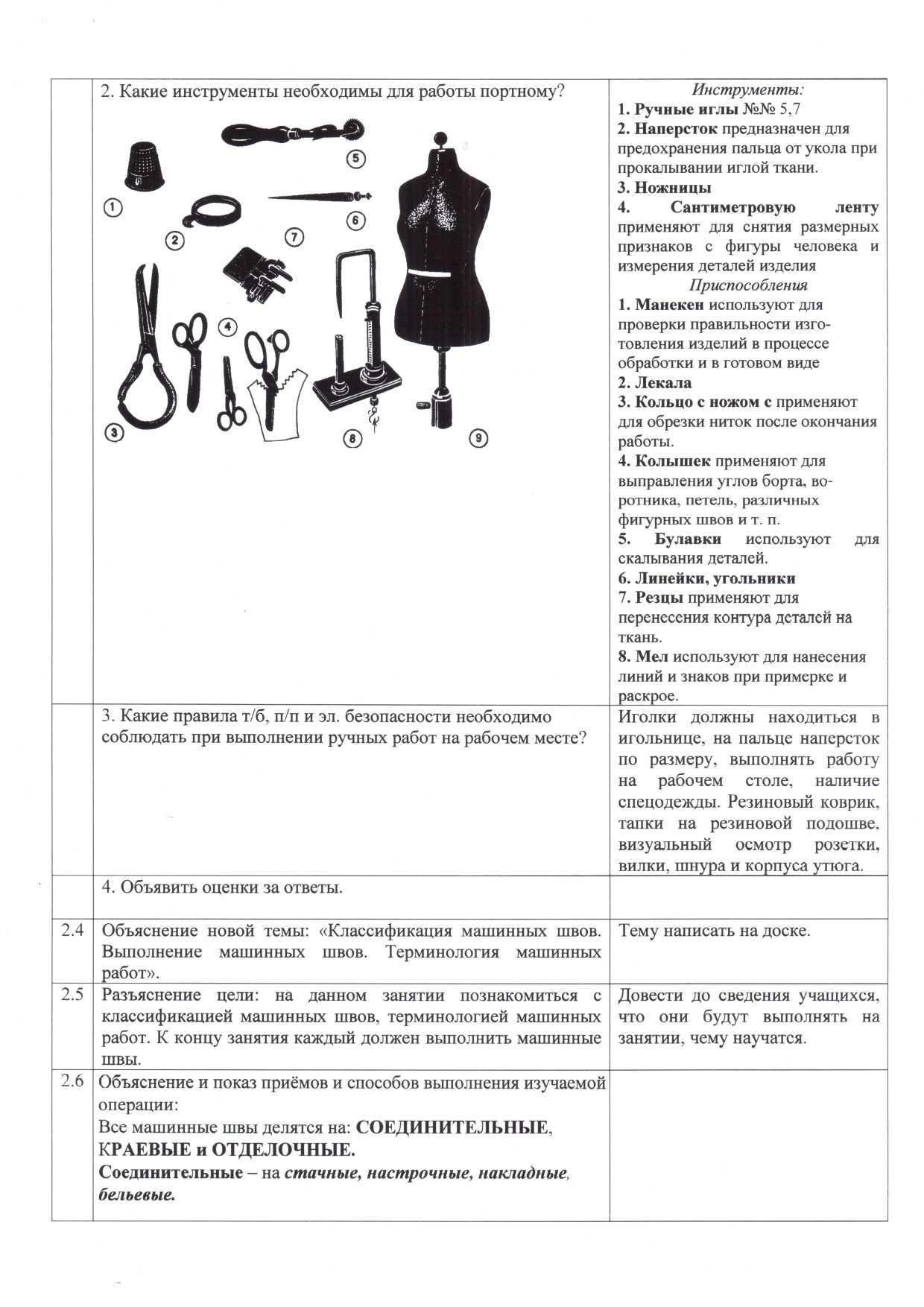 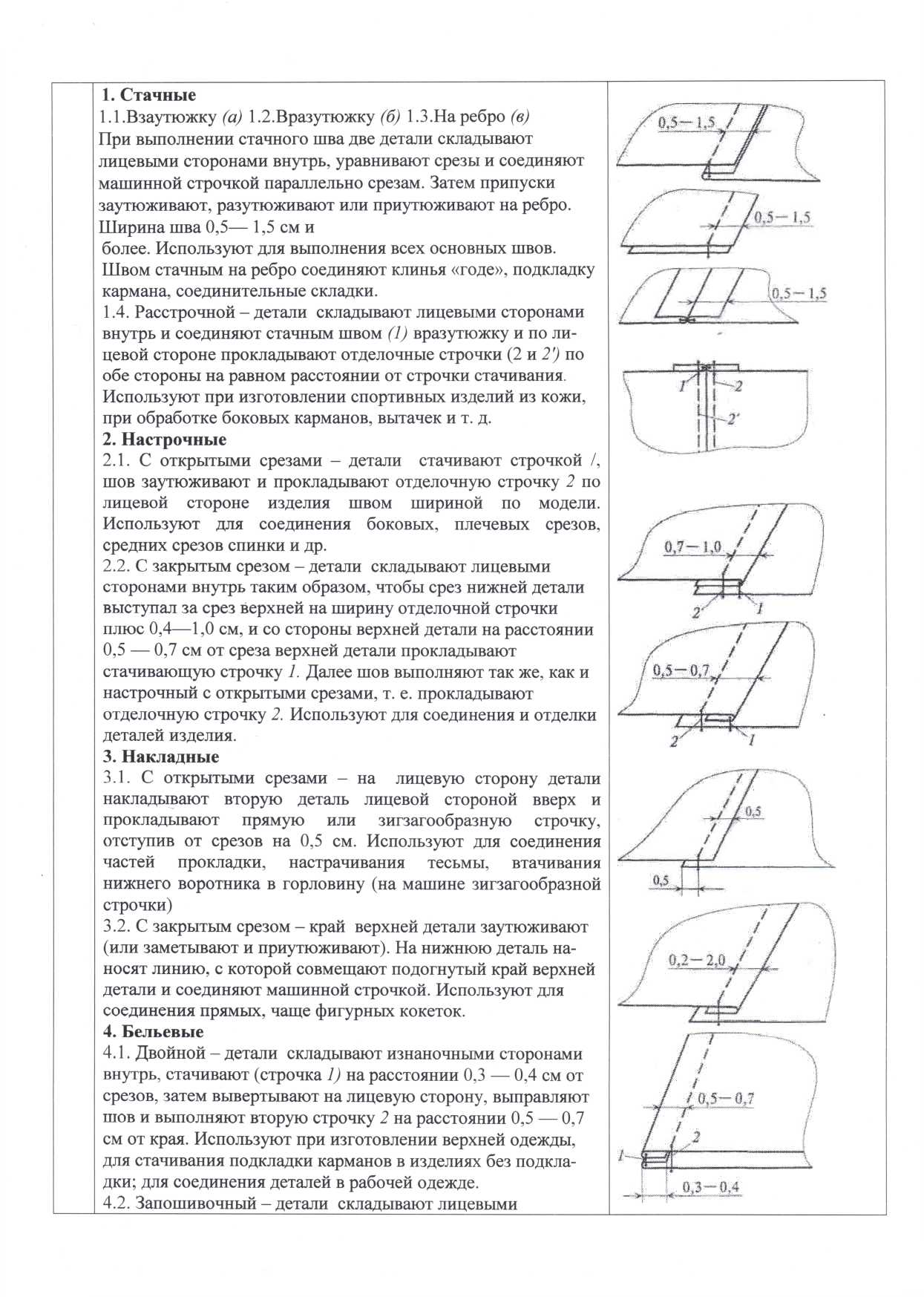 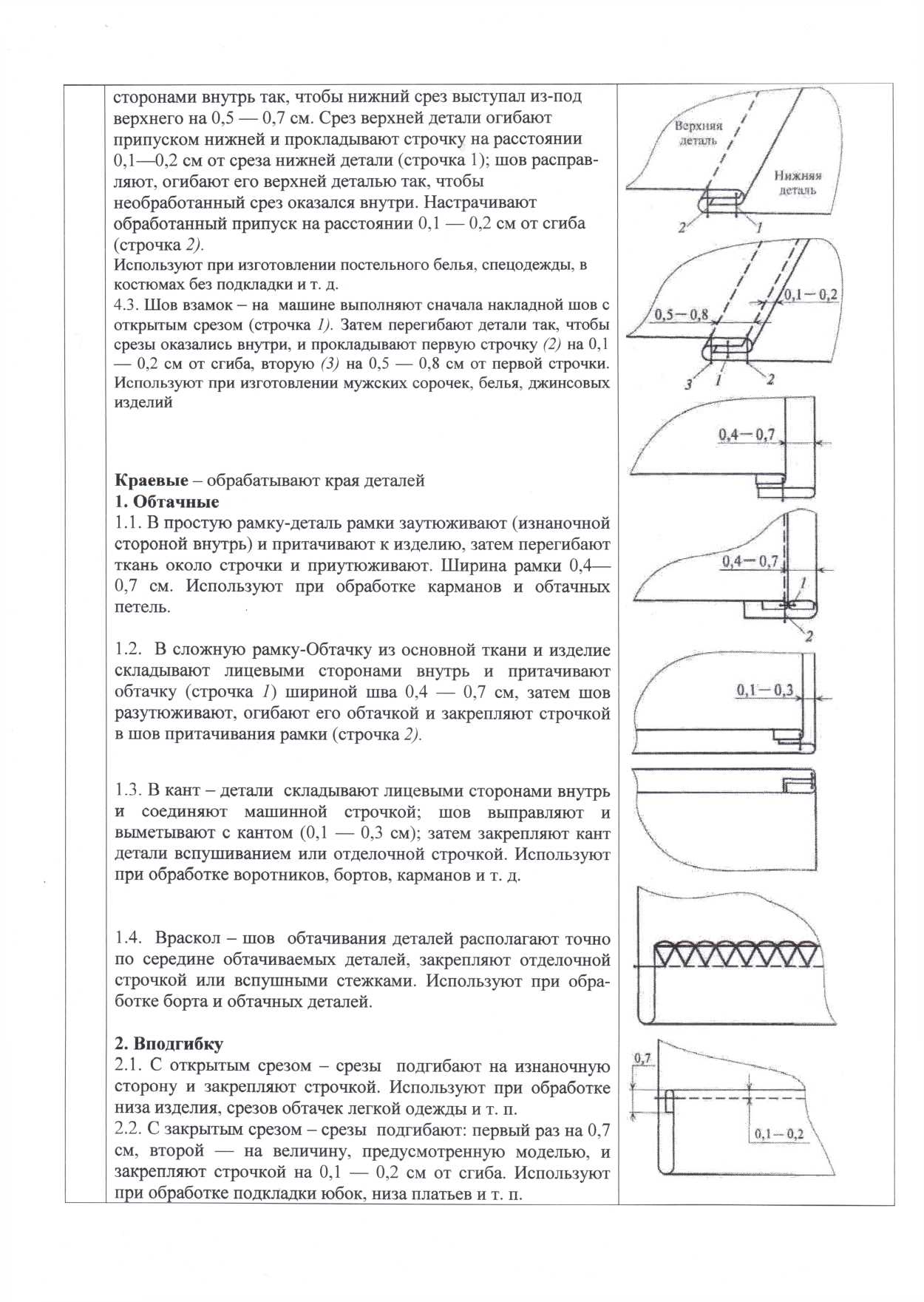 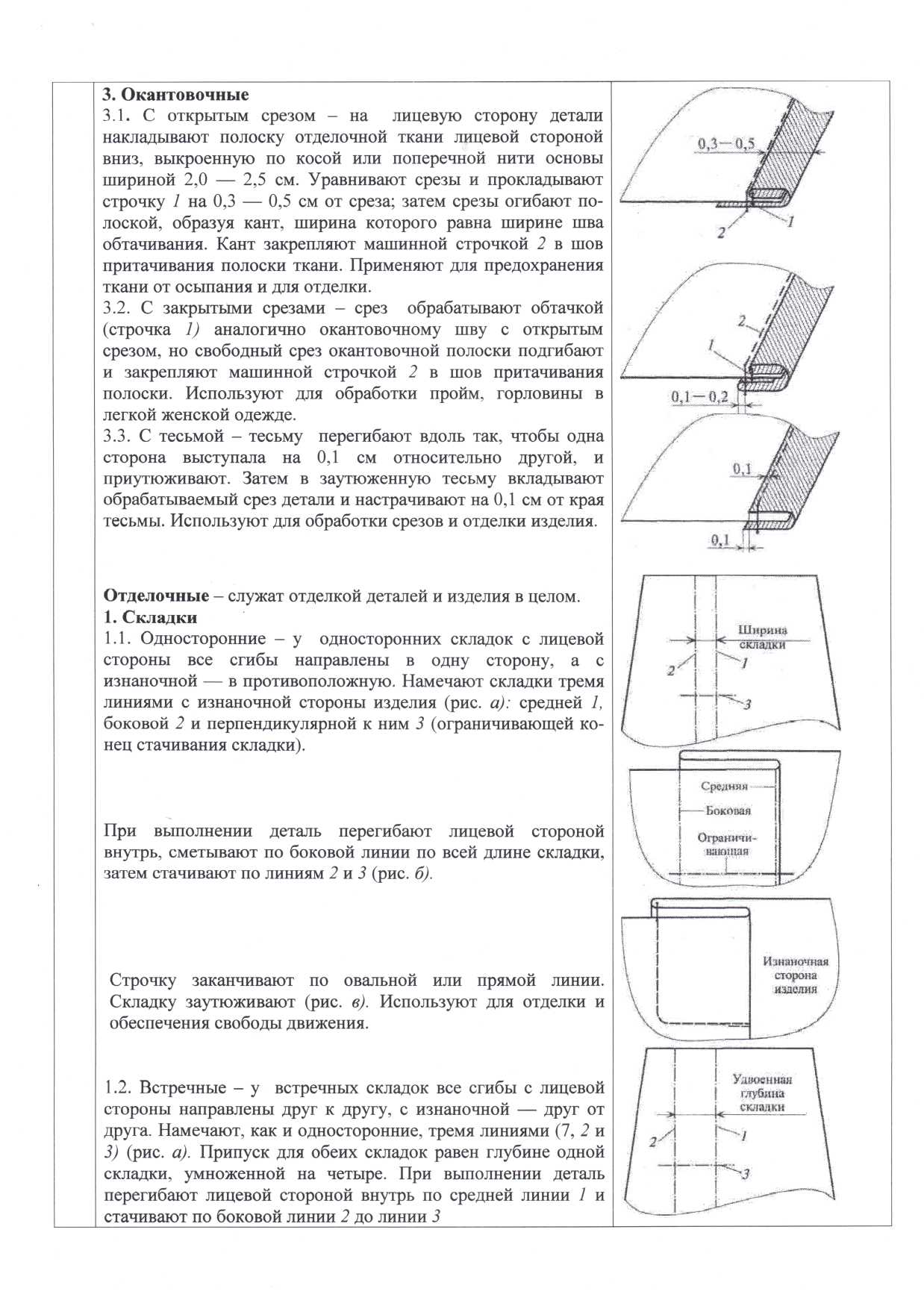 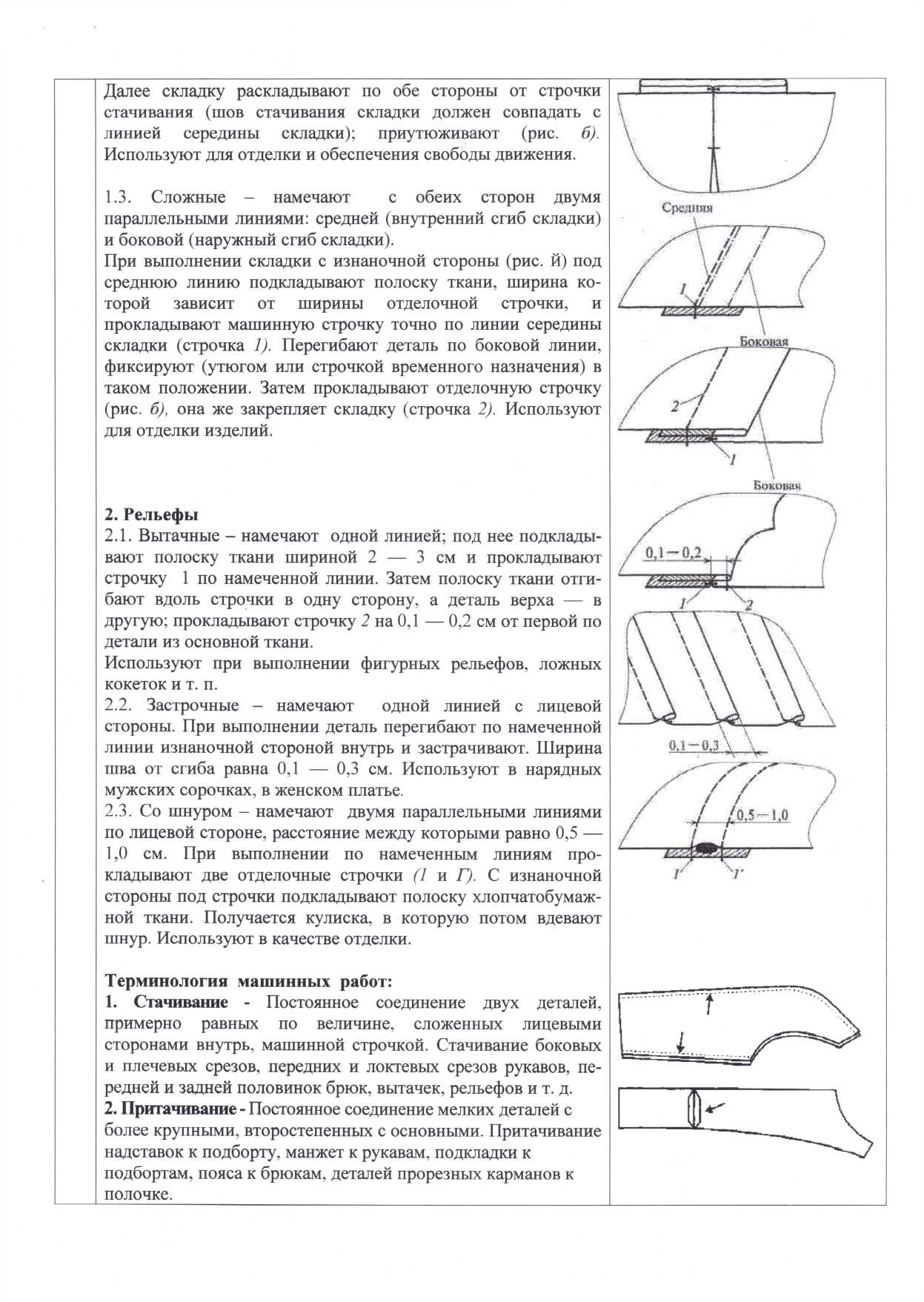 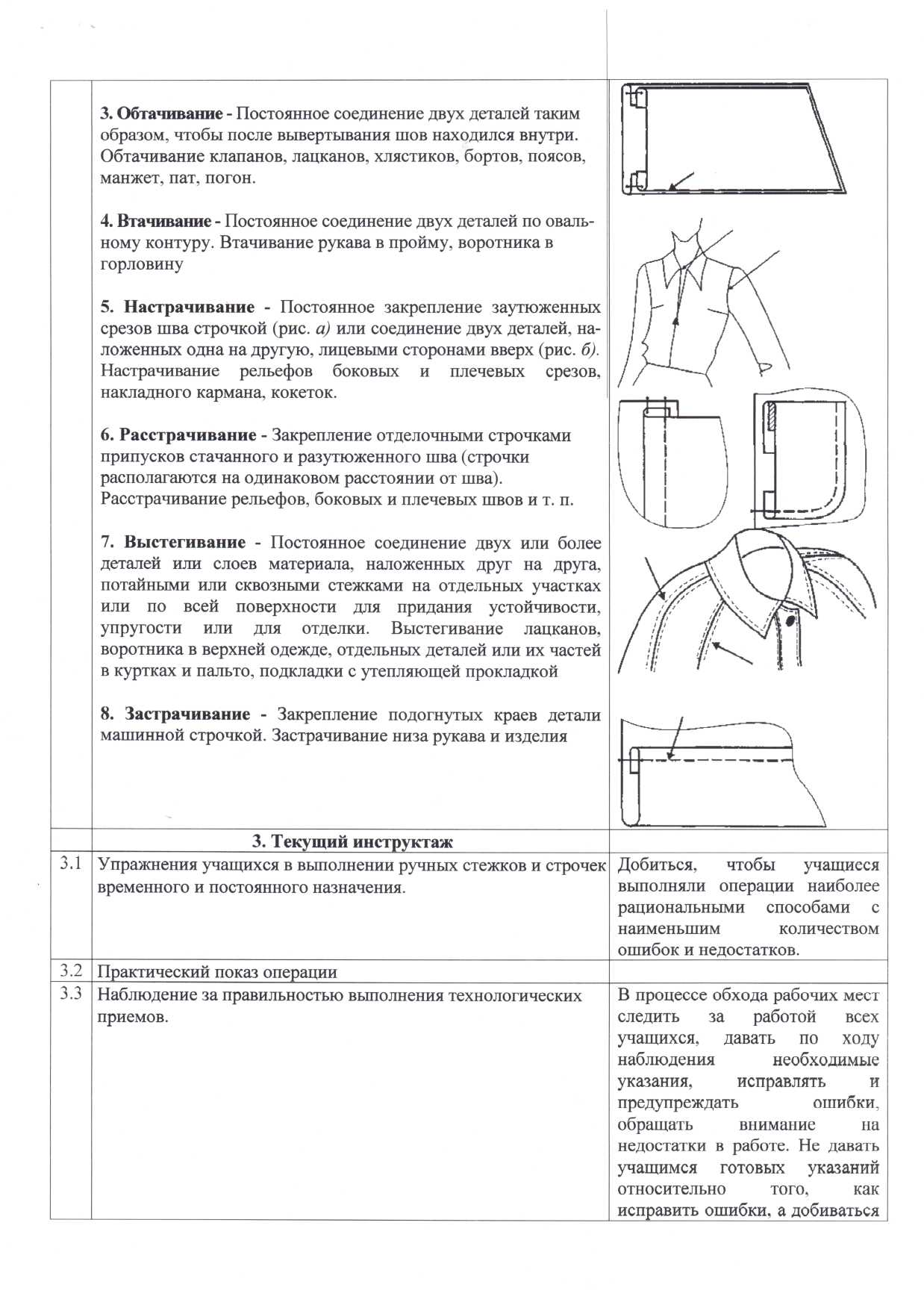 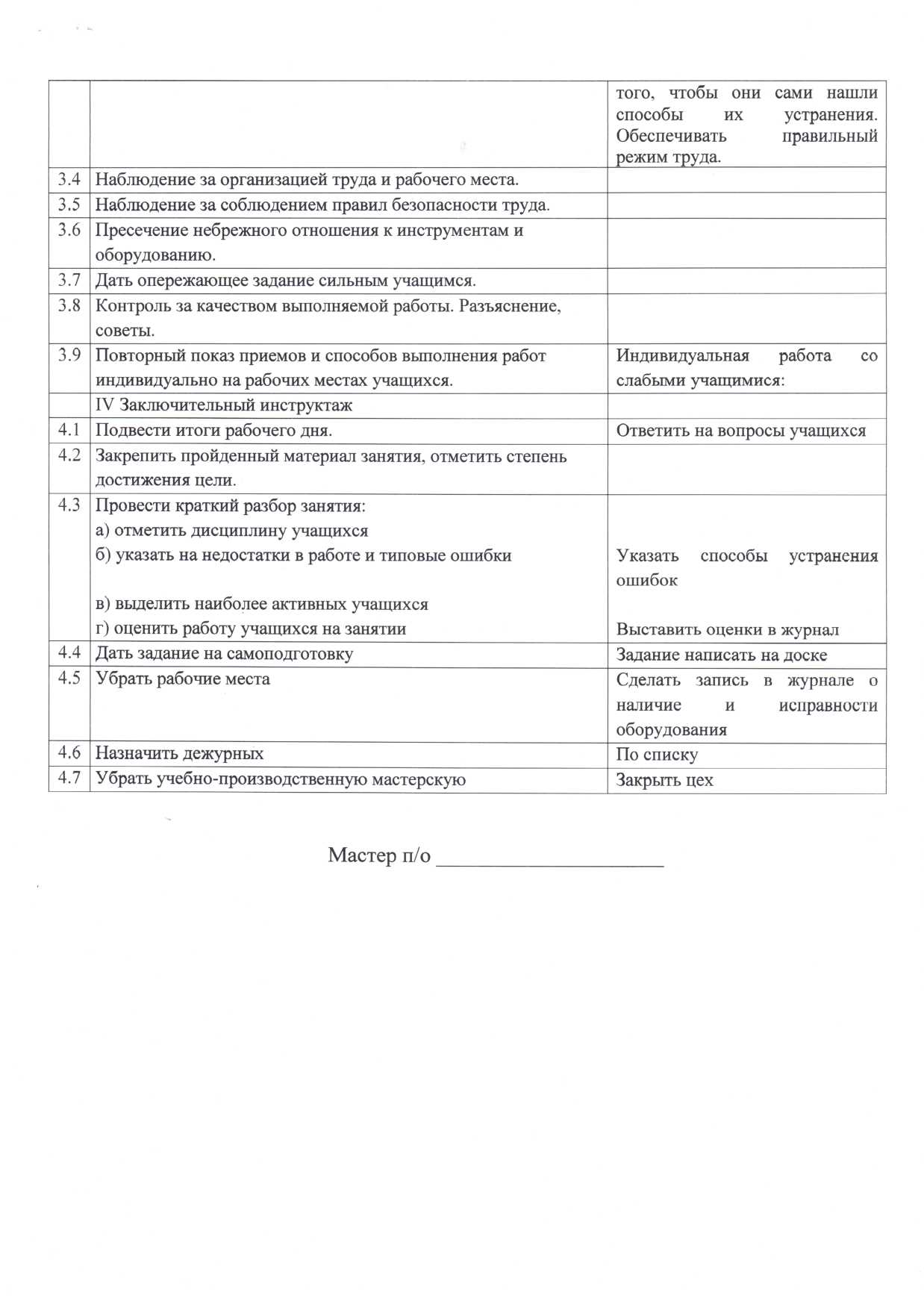 